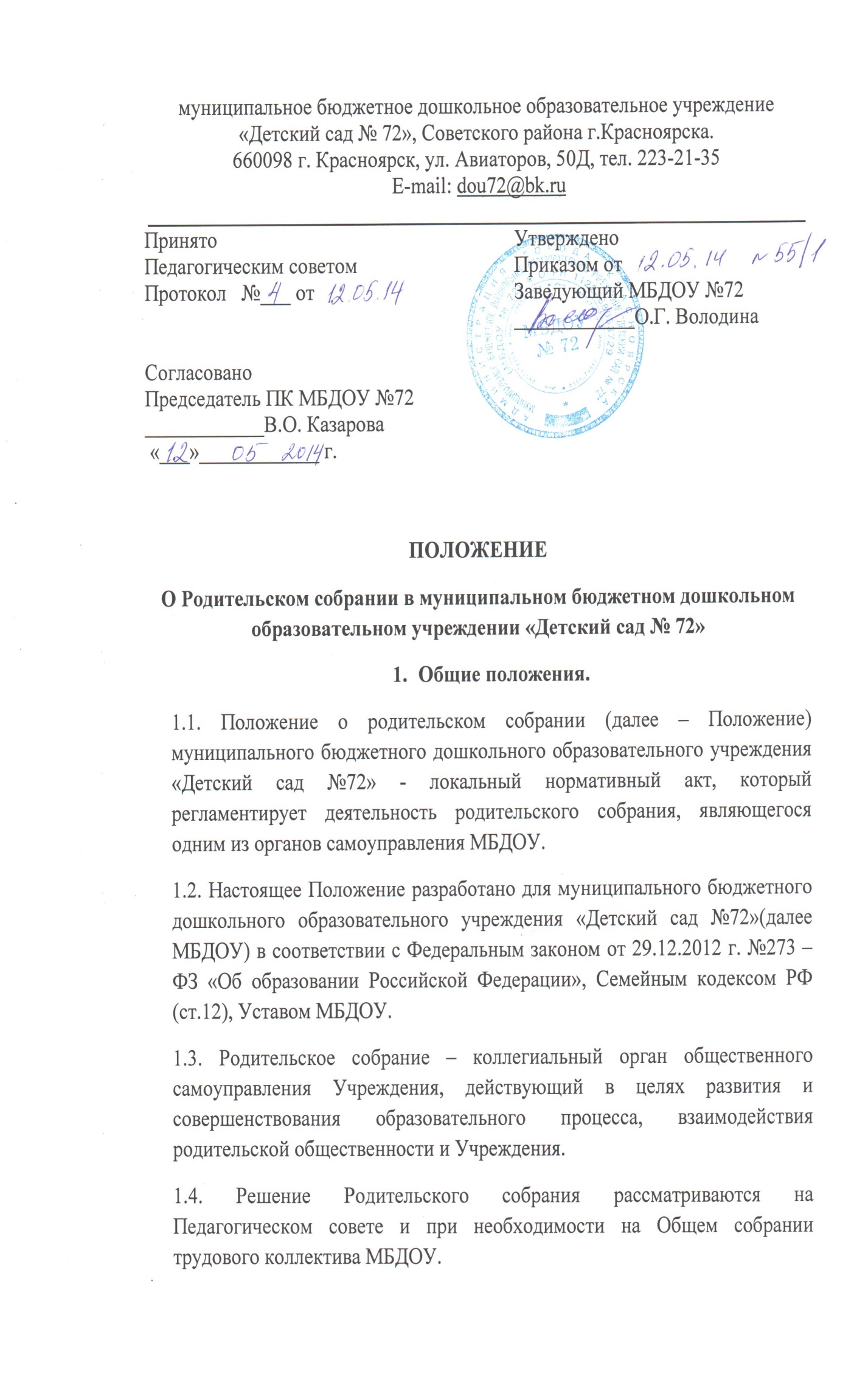 1.5. Изменения и дополнения в данное положение принимаются Родительским собранием Учреждения и принимаются на его заседании.1.6. Срок данного Положения не ограничен. Положение действует до принятия нового.2. Основные задачи Родительского собрания2.1. Основными задачами Родительского собрания являются:совместная работа родительской общественности и МБДОУ по реализации государственной, областной, городской политики в области дошкольного образования: рассмотрение и обсуждение основных направлений развития МБДОУ;координация действий родительской общественности и педагогического коллектива МБДОУ по вопросам образования, воспитания, оздоровления и развития воспитанников.3. Функции Родительского собрания3.1. Родительское собрание Учреждения:выбирает Родительский комитет МБДОУ (группы);знакомится с Уставом и другими локальными актами МБДОУ, касающимися взаимодействия с родительской общественностью, поручает Родительскому комитету МБДОУ решение вопросов о внесении в них необходимых изменений и дополнений;изучает основные направления образовательной, оздоровительной и воспитательной деятельности в МБДОУ (группе), вносит предложения по их совершенствованию;заслушивает вопросы, касающиеся содержания, форм и методов образовательного процесса, планирования педагогической деятельности МБДОУ (группы);обсуждает проблемы организации дополнительных образовательных, оздоровительных услуг воспитанников, в том числе платных в МБДОУ (группе);заслушивает информацию заведующего, отчёты педагогических и медицинских работников о состоянии здоровья детей, ходе реализации образовательных и воспитательных программ, результаты готовности детей к школьному обучению;заслушивает информацию воспитателей группы, медицинских работников о состоянии здоровья детей группы, ходе реализации образовательных и воспитательных программ, результатах готовности детей к школьному обучению, итогах учебного года (в том числе промежуточных – за полугодие);решает вопросы оказания помощи воспитателям группы в работе с неблагополучными семьями;вносит предложения по совершенствованию педагогического процесса в МБДОУ (группе);участвует в планировании совместных с родителями (законными представителями) мероприятий в МБДОУ (группе) групповых родительских собраний, родительских клубов, Дней открытых дверей и др.;принимает решение об оказании посильной помощи МБДОУ (группе) в укреплении материально-технической базы МБДОУ (группы), благоустройству и ремонту его помещений, детских площадок и территории силами родительской общественности;планирует организацию развлекательных мероприятий с детьми сверх годового плана, обеспечение их подарками к Новому году и другим праздникам.4. Права Родительского собрания4.1. Родительское собрание имеет право:выбирать Родительский комитет МБДОУ (группы);требовать у Родительского комитета МБДОУ (группы) выполнения и (или) контроля выполнения его решений.4.2. Каждый член Родительского собрания имеет право:потребовать обсуждения Родительским собранием любого вопроса, входящего в его компетенцию, если это предложение поддержит не менее одного трети членов собрания;при несогласии с решением Родительского собрания высказывать свое мотивированное мнение, которое должно быть занесено в протокол.5. Организация управлением Родительским собранием5.1. В состав Родительского собрания входят все родители (законные представители) воспитанников МБДОУ (группы).5.2. Для ведения заседаний Родительское собрание из своего состава выбирает председателя и секретаря сроком на один учебный год. Председателем, как правило, выбирают председателя Родительского комитета МБДОУ (группы).5.3. В необходимых случаях на заседание Родительского собрания приглашаются педагогические, медицинские и другие работники МБДОУ, представители общественных организаций, учреждений, родители, представители Учредителя. Необходимость их приглашения определяется председателем Родительского комитета МБДОУ (группы).5.4. Общее родительское собрание МБДОУ ведёт заведующий МБДОУ совместно с председателем Родительского комитета МБДОУ. 5.5. Родительское собрание группы ведёт председатель Родительского комитета группы.5.6. Председатель Родительского собрания:обеспечивает посещаемость родительского собрания совместно с председателями родительских комитетов групп;совместно с заведующим МБДОУ организует подготовку и проведение Родительского собрания;совместно с заведующим МБДОУ определяет повестку дня Родительского собрания,взаимодействует с председателями родительских комитетов групп;взаимодействует с заведующим МБДОУ по вопросам ведения собрания, выполнения его решений.5.7. Родительское собрание работает по плану, составляющему часть годового плана работы МБДОУ.5.8. Общее Родительское собрание собирается по мере необходимости, но не реже 3 раза в год.5.9.Групповое Родительское собрание – не реже 1 раза в квартал.5.10. Заседания Родительского собрания правомочны, если на них присутствует не менее 2/3 родителей (законных представителей) воспитанников МБДОУ (группы) от списочного состава.5.11. Решение Родительского собрания принимается открытым голосованием и считается принятым, если за него проголосовало не менее двух третий присутствующих.6. Взаимосвязи Родительского собрания с органами самоуправления учреждением6.1. Родительское собрание взаимодействует с Родительским комитетом МБДОУ.7. Ответственность Родительского собрания7.1. Родительское собрание несёт ответственность:за выполнение закреплённых за ним задач и функций;соответствие принимаемых решений законодательству РФ и нормативно-правовым актам.8. Делопроизводство Родительского собрания8.1.Заседания Родительского собрания оформляются протоколом.8.2. В книге протоколов фиксируются:дата проведения заседания;количество присутствующих;приглашённые (ФИО, должность);повестка дня;ход обсуждения вопросов, выносимых на Родительское собрание;предложения, рекомендации и замечания родителей (законных представителей), педагогических и других работников МБДОУ, приглашённых лиц;решение Родительского собрания.8.3. Протоколы подписываются председателем и секретарём Родительского собрания.8.4. Нумерация протоколов ведётся от начала учебного года.8.5. Книга протоколов Родительского собрания нумеруется постранично, прошнуровывается, скрепляется подписью заведующего и печатью МБДОУ.8.6. Книга протоколов Родительского собрания хранится в делах МБДОУ 5 лет и передаётся по акту (при смене руководителя, при передаче в архив).8.7. Тетрадь протоколов Родительского собрания группы хранится у воспитателей группы с момента комплектации группы до выпуска детей в школу.